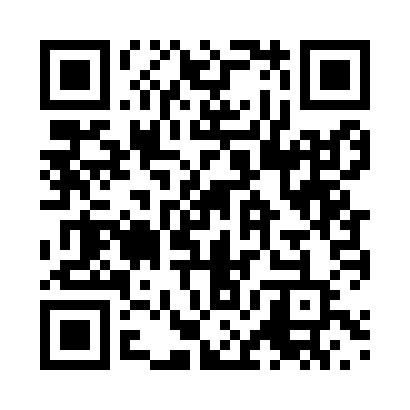 Prayer times for Yingde, ChinaWed 1 May 2024 - Fri 31 May 2024High Latitude Method: Angle Based RulePrayer Calculation Method: Muslim World LeagueAsar Calculation Method: ShafiPrayer times provided by https://www.salahtimes.comDateDayFajrSunriseDhuhrAsrMaghribIsha1Wed4:315:5212:233:506:558:122Thu4:305:5112:233:506:568:123Fri4:295:5012:233:506:568:134Sat4:285:5012:233:496:578:145Sun4:275:4912:233:496:578:146Mon4:265:4812:233:496:588:157Tue4:265:4812:233:496:588:168Wed4:255:4712:233:486:598:169Thu4:245:4712:233:486:598:1710Fri4:235:4612:233:487:008:1811Sat4:225:4512:233:487:008:1812Sun4:225:4512:233:477:018:1913Mon4:215:4412:233:477:018:2014Tue4:205:4412:233:477:028:2015Wed4:205:4312:233:477:028:2116Thu4:195:4312:233:477:038:2217Fri4:185:4212:233:477:038:2218Sat4:185:4212:233:467:048:2319Sun4:175:4212:233:467:048:2420Mon4:165:4112:233:467:058:2421Tue4:165:4112:233:467:058:2522Wed4:155:4112:233:467:068:2623Thu4:155:4012:233:467:068:2624Fri4:145:4012:233:467:078:2725Sat4:145:4012:233:467:078:2826Sun4:135:3912:233:457:088:2827Mon4:135:3912:243:457:088:2928Tue4:135:3912:243:457:098:3029Wed4:125:3912:243:457:098:3030Thu4:125:3812:243:457:108:3131Fri4:125:3812:243:457:108:31